Piątek 09.04.2021Witam.Dzisiejszy temat – Zegar pór nocy1. Zabawa matematyczna „Kostki” – rzucacie kolejno kostką. Każdy po wyrzuceniu określonej liczby oczek wykonuje zadanie, np. Przynieś 5 kredek. Podskocz 3 razy. Podaj 2 nazwy zwierząt mieszkających w lesie itp.2. Rozwiążcie zagadki dotyczących pór roku.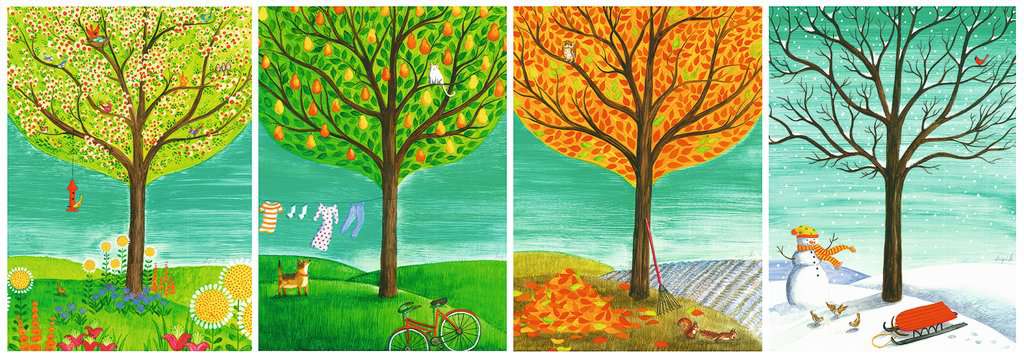 Tęsknimy za nią po długiej zimie,     						                                            czekamy, kiedy zimno minie.      				                                                                                               Z nią przecież jest radości tyle!   						                                                           Pierwsze kwiaty i motyle.          (wiosna)O tej porze roku mamy wakacje,     							                                 ciepłe dni i kwitnące akacje,    							                                       kolorowe kwiaty  i złociste promienie,    							                           które słońce zsyła nam na ziemię.      (lato)Kolorowe liście rozrzuca dokoła,      								  żołędzie i kasztany, które zabiorę do przedszkola.      (jesień)Przychodzi po jesieni. Bywa mroźna i sroga. 					                                        Śnieg zostawia w ogródkach, a szron na samochodach.     (zima)3. Powtórzcie nazwy miesięcy w kolejności. Przeliczcie, ile miesięcy ma cały rok.4. Praca plastyczna „Zegar pór roku” – wytnijcie koło z bloku technicznego. Ołówkiem podzielcie je na 4 równe części. Każda ćwiartka jest odpowiednikiem jednej z pór roku. Zadaniem jest stworzenie obrazków nawiązujących do: wiosny, lata, jesieni i zimy. Na środku przyczepcie wskazówkę ze sztywnego papieru kolorowego. Przytwierdźcie ją pineską i korkiem.Powodzenia i czekam na Wasze prace  Życzę Wam miłego weekendu.